DEPARTMENT OF HEALTH SERVICES	STATE OF Division of Medicaid Services	DHS 107.24(3), Wis. Admin. CodeF-11067 (07/2012)	FORWARDHEALTHRECORD OF ACTUAL DAILY OXYGEN USEProviders may submit prior authorization (PA) requests with attachments to ForwardHealth by fax at 608-221-8616 or by mail to ForwardHealth, Prior Authorization, Suite 88, 313 Blettner Boulevard, Madison, WI 53784. Instructions: Type or print clearly. Before completing this form, read the Record of Actual Daily Oxygen Use Completion Instructions, F-11067A.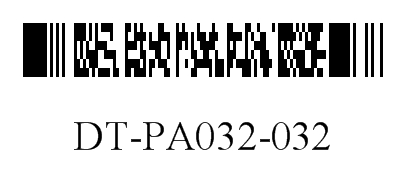 SECTION I — PROVIDER INFORMATIONSECTION I — PROVIDER INFORMATIONSECTION I — PROVIDER INFORMATIONSECTION I — PROVIDER INFORMATIONSECTION I — PROVIDER INFORMATIONSECTION I — PROVIDER INFORMATIONSECTION I — PROVIDER INFORMATIONSECTION I — PROVIDER INFORMATION1.  Name — Prescribing Physician1.  Name — Prescribing Physician1.  Name — Prescribing Physician1.  Name — Prescribing Physician2.  National Provider Identifier2.  National Provider Identifier2.  National Provider Identifier2.  National Provider IdentifierSECTION II — MEMBER INFORMATIONSECTION II — MEMBER INFORMATIONSECTION II — MEMBER INFORMATIONSECTION II — MEMBER INFORMATIONSECTION II — MEMBER INFORMATIONSECTION II — MEMBER INFORMATIONSECTION II — MEMBER INFORMATIONSECTION II — MEMBER INFORMATION3.  Name — Member (Last, First, Middle Initial)3.  Name — Member (Last, First, Middle Initial)3.  Name — Member (Last, First, Middle Initial)3.  Name — Member (Last, First, Middle Initial)4.  Member Identification Number4.  Member Identification Number4.  Member Identification Number4.  Member Identification NumberSECTION III — RECORD OF DAILY USESECTION III — RECORD OF DAILY USESECTION III — RECORD OF DAILY USESECTION III — RECORD OF DAILY USESECTION III — RECORD OF DAILY USESECTION III — RECORD OF DAILY USESECTION III — RECORD OF DAILY USESECTION III — RECORD OF DAILY USE5.  Complete the date oxygen was initiated in MM/DD/CCYY format. This date is “Day 1.”         /      /      5.  Complete the date oxygen was initiated in MM/DD/CCYY format. This date is “Day 1.”         /      /      5.  Complete the date oxygen was initiated in MM/DD/CCYY format. This date is “Day 1.”         /      /      5.  Complete the date oxygen was initiated in MM/DD/CCYY format. This date is “Day 1.”         /      /      5.  Complete the date oxygen was initiated in MM/DD/CCYY format. This date is “Day 1.”         /      /      5.  Complete the date oxygen was initiated in MM/DD/CCYY format. This date is “Day 1.”         /      /      5.  Complete the date oxygen was initiated in MM/DD/CCYY format. This date is “Day 1.”         /      /      5.  Complete the date oxygen was initiated in MM/DD/CCYY format. This date is “Day 1.”         /      /      DAY 1DAY 2DAY 3DAY 4DAY 5DAY 6DAY 7AMPMNOCDAY 8DAY 9DAY 10DAY 11DAY 12DAY 13DAY 14AMPMNOCDAY 15DAY 16DAY 17DAY 18DAY 19DAY 20DAY 21AMPMNOCDAY 22DAY 23DAY 24DAY 25DAY 26DAY 27DAY 28AMPMNOCDAY 29DAY 30DAY 31AMPMNOC